第3单元跟踪检测卷一、填一填。(6题6分，其余每空1分，共22分)1．两个数的和与一个数相乘，可以先把它们与这个数分别相乘，再(　　　)，这叫做(　　　　　 )，用字母表示为(　　　　　　　 )。2．用简便方法计算136＋258＋64，要先算(　　　)，这是应用了(　　　　)律。3．648－289－11＝648－(289＋11)，这里运用了(　　)的性质。4．计算125×32时，可以转化成125×(　　)×(　　)使计算简便。5．在降落伞上填上合适的数，使伞上的三个数能根据运算要求进行简便计算。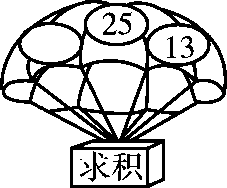 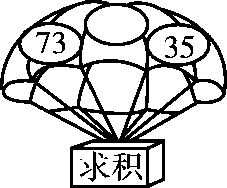 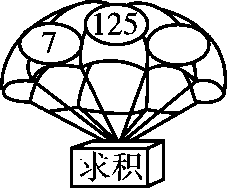 6．在里填上适当的数，在里填上适当的运算符号。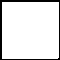 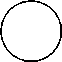 (1)175＋264＋225＋136＝(  )(  )(2)(＋148)＋b＝a＋(＋)(3)×99＋×＝a( 1)(4) (  )＝179－79－36(5)1200÷24÷5＝ (  )(6)630÷35＝    7．在里填上“＞”“＜”或“＝”。34×10234×100＋2　　　　478－(209＋178)478－209＋17825×3225×30×2　　　　　　　5000÷125÷85000÷(125×8)8．美美读一本425页的故事书，第一天读了126页，第二天读了174页，第三天把这本书读完了，第三天读了(　　)页。二、辨一辨。(对的画“√”，错的画“×”)(每题1分，共5分)1．任何三个数相加，都可以运用加法的交换律和结合律进行简算。	(　 　)2．34×99＋99＝34×(99＋1)。	(　　)	3．a－b＋c＝a－(b＋c)。	(　　)4．简算127＋459＋283时，可以先算127＋283＝400，再算400＋459＝859。	(　　)5．125×(8×6)＝125×8＋125×6，这是应用了乘法分配律。	(　　)三、选一选。(把正确答案的序号填在括号里)(每题2分，共10分)1．25×8×4×125＝(25×4)×(8×125)运用了(　　)。A．乘法结合律  			B．乘法分配律C．乘法交换律和乘法结合律2．907－199的简便算法是(　　)。A．907－200－1  		B．907－200＋1C．907－100－993．下列式子中与45×99的结果相等的是(　　)。A．45×100－1 			B．45×100＋45C．45×100－454．计算720÷16的简便方法是(　　)。A．720÷8×2 	 		B．720÷8＋720÷2C．720÷8÷25．李阿姨和张阿姨去批发大枣，每千克大枣38元，李阿姨批发了15 kg，张阿姨批发了5 kg。李阿姨比张阿姨多花(　　)元。A．760 	 	B．380  	C．532四、计算挑战。(共26分)1．直接写出得数。(每题1分，共8分)87＋99＝　　	38＋64＋62＝　　　	21×4×25＝　　　	25×32＝540÷36＝  	123－23－75＝ 	 	152＋34－52＝ 	 74÷37×2＝2．计算下面各题，怎样简便就怎样算。(每题3分，共18分)176－(59＋76)　　　　　　　	125×88143×12＋58×12－12  	78×201385＋276－85＋124 	(25＋18)×40五、走进生活，解决问题。(6题7分，其余每题6分，共37分)1．黄河是世界上含沙量最多的河流，全长5464km，长江比黄河长836km，尼罗河比长江长370km，尼罗河全长多少千米？2．某高校学生赴外地调研。从A地到B地路线如下图，如果他们按原路返回，来回一共有多少千米？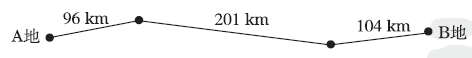 3．“十一”黄金周商家开展促销活动，某品牌电脑原价3888元，降价288元后，又降价212元。小文现在想买一台这个品牌的电脑，需要多少钱？4．学校用4块同样大小的长方形木板拼成了一个展示台(如下图)。已知每块木板长25 dm，宽16 dm，展示台的面积是多少平方米？(用两种方法解答)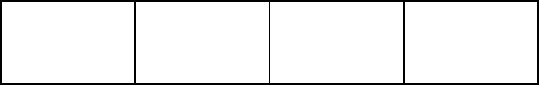 5．超市运回苹果和梨各25箱，每箱苹果有32kg，每千克4元；每箱梨有48kg，每千克3元。(1)超市运回苹果和梨一共有多少千克？(2)一共花了多少钱？6．滨江公园内有一块花圃(如下图所示)，这块花圃的面积是多少？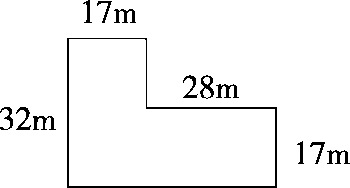 答案一、1．相加　乘法分配律(a＋b)×c＝a×c＋b×c2．136＋64　加法交换　3．减法4．8　4　5.8　2　8　 [点拨] 答案不唯一。6．(1)175　＋　225　＋　264　＋　136(2)a　148　b　(3)a　a　1　×　99　＋(4)179　－　79　＋　36(5)1200　÷　24　×　5(6)630　÷　7　÷　57．＞　＜　＜　＝　8.125二、1．×　2．×　3．×4．×　[点拨] 127＋283＝410。5．×三、1．C　2．B　3．C　4．C　5．B四、1．186　164　2100　800　15　25　134　42． 176－(59＋76)　　　　 125×88＝176－76－59        ＝125×8×11＝100－59            ＝1000×11＝41                 ＝11000143×12＋58×12－12  　78×201＝12×(143＋58－1)     ＝78×(200＋1)＝12×200                ＝78×200＋78＝2400                  ＝15600＋78                        ＝15678385＋276－85＋124  　　 (25＋18)×40＝385－85＋(276＋124)  　＝25×40＋18×40＝300＋400  　          ＝1000＋720＝700                 　＝1720五、1．5464＋836＋370＝6670(km)答：尼罗河全长6670 km。2．  (96＋201＋104)×2＝(96＋104＋201)×2＝802(km)答：来回一共有802 km。[点拨]别忘了要乘2。3．  3888－288－212＝3888－(288＋212)＝3388(元)答：需要3388元。4．方法一：　25×16×4　方法二：　25×4×16＝400×4            	＝100×16＝1600(dm2)        	＝1600(dm2)1600 dm2＝16 m2  　　　1600 dm2＝16 m2答：展示台的面积是16 m2。[点拨] 两种方法解答思路不一样。方法一第一步求1块木板的面积，方法二第一步求4块木板拼在一起的大长方形的长。5．(1)25×(32＋48)＝2000(kg)答：超市运回苹果和梨一共有2000 kg。(2)(32×4＋48×3)×25＝6800(元)答：一共花了6800元。6．  32×17＋28×17＝(32＋28)×17＝1020(m2)答：这块花圃的面积是1020 m2。